2018 Fall ReportCOLORADO DEPARTMENT OF EDUCATIONSection C-1:  InformationTo: 						Grade Range: Description:School # District #:RE:  Reporting of Information Regarding Colorado Non-Public SchoolsSection 22-1-114, Colorado Revised Statutes allows ’s public school districts to collect, not more than once per month, certain information from non-public schools within their districts in order to meet their responsibilities for the compulsory attendance of eligible children.The pupil membership counts reported below become a significant component in computing allocations for ESEA, CPP, Special Education, Nutrition Programs etc. Is this school non-profit?									Yes_____	No_____	Signature of School Principal or Director_________________________Please provide the October 3, 2018 membership count by grade for your school.  All counts listed below should include only those students enrolled in an educational program.  If your school is ‘ungraded’ or has combined grades, please report students in grade based upon age.Please complete if this is a new school or if the above information for your school is incorrect or missing.UPDATE THE NON-PUBLIC SCHOOL DATA PIPELINE COLLECTION AS POSSIBLE AFTER OCTOBER 3.  School districts are mandated to report non-public schools to the Colorado Department of Education in Data Pipeline by Monday, December 1 in Data Pipeline.  If you have any questions call the local school district contact named above or call Dennis St. Hilaire at Colorado Department of Education, (303) 866-6840.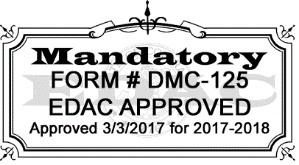 Contact Person Name NameDescriptionAddressTelephoneCity/State/Zip